Схема проезда к месту проведения дистанционных онлайн-курсов по программам обученияг. Москва, Волгоградский проспект, дом 2 метро Пролетарская или метро Крестьянская застава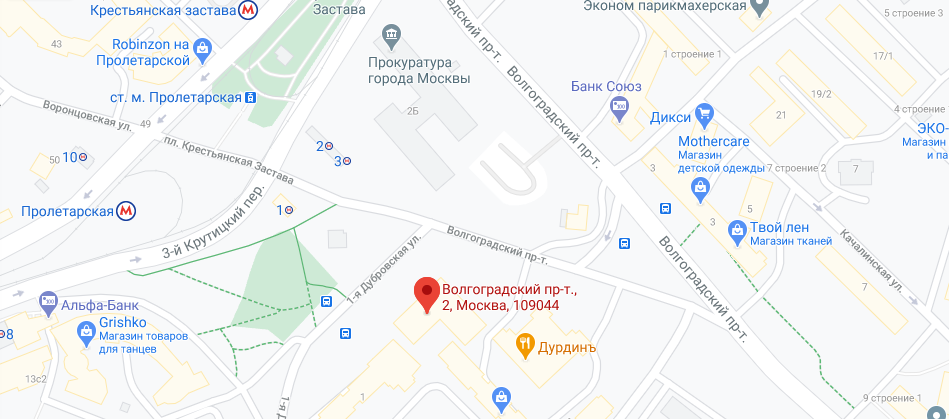 Внешний вид фасада здания, в здании расположен ОАО “НИИСА” 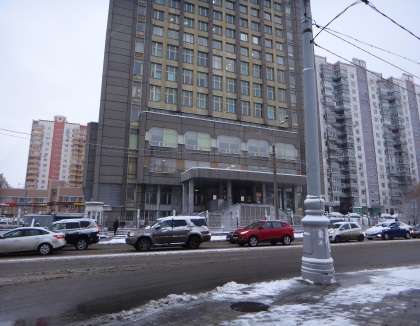 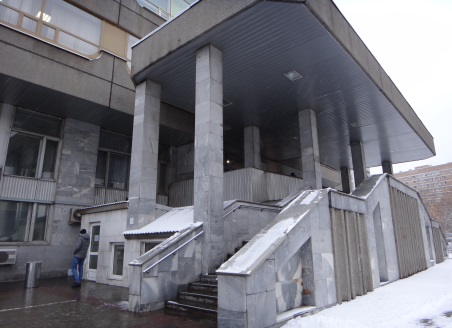 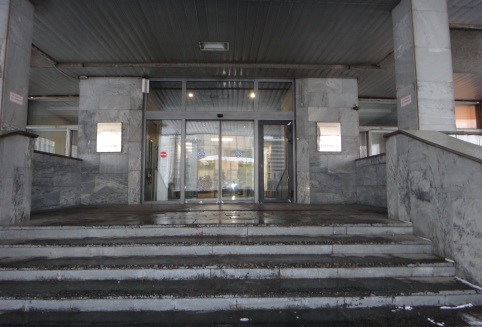 По вопросам получения сертификатов обращаться по номеру телефона: 8 (495) 698-90-36Гонтар Диана Викторовнаадрес почты:   GontarDV@gaui.mos.ru Всем участникам дистанционных онлайн-курсов, в декабре 2020 года будут направлены приглашения для получения сертификатов